Allegato 2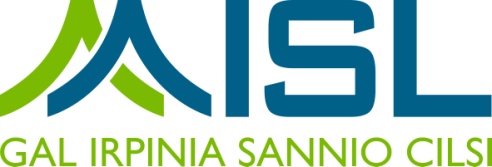 ATS GAL AISLOggetto: PSR Campania 2014-2020. MISURA 19 – Sviluppo Locale di tipo partecipativo – LEADER. Sottomisura 19.2 Tipologia di Intervento 19.2.1 “Strategie di Sviluppo Locale” Misura 16 - Sottomisura 16.3 - Tipologia di intervento 16.3.1 -  Contributo per associazioni di imprese del turismo ruraleDICHIARAZIONE SOSTITUTIVA DI CERTIFICAZIONE ISCRIZIONE CCIAA(Art. 46 del D.P.R. 28 dicembre 2000, n. 445)Il/la sottoscritto/a _________________________________ nato a _______________ (Prov.___) il_________________, Codice Fiscale ______________________ , residente a ______________ in via/Piazza ______________________________________n._________ (CAP______________)in qualità in qualità di titolare / legale rappresentante dell'impresa (denominazione e ragione sociale) con sede legale in _________________________________ (Prov______), Via/Piazza______________________________________n.___________(CAP_____________), Partita IVA /Codice Fiscale _______________________ telefono _____________ fax__________email____________________________ PEC ________________________________________ impresa aderente al Consorzio/Rete/ATI/ATS (specificare)_________________________Consapevole delle sanzioni penali per le ipotesi di falsità in atti e di dichiarazioni mendaci e della conseguente decadenza dai benefici di cui agli art. 75 e 76 del D.P.R. 28 dicembre 2000, n. 445, a conoscenza del fatto che saranno effettuati controlli anche a campione sulla veridicità delle dichiarazioni rese;DICHIARAche la propria impresa è iscritta alla CCIAA di ……………………., dal ……………………., con il numero REA ……………………… e codice ATECO …………………, e che gli ulteriori dati relativi all’impresa sono i seguenti:denominazione___________________________________________________________________forma giuridica _________________________ codice fiscale/partita IVA ___________________________sede legale________________________________________________________________________data di costituzione ________________________ capitale sociale ____________________ di cui versato ______________________________sedi secondarie e unità locali ___________________________________________________oggetto sociale ___________________________________________________________ _______________________________________________________________________________________________________________________________________________________________________________________________________________________________________L’organo amministrativo della società è costituito da n. ______ componenti in carica di seguito indicati:SOCI E TITOLARI DI DIRITTI SU AZIONI E QUOTE:AMMINISTRATORI E TITOLARI DI CARICHE O QUALIFICHE:DIRETTORI TECNICI (OVE PREVISTI):matricola INPS: ____________________matricola INAIL: ___________________di non essere oggetto di procedure concorsuali ovvero in stato di fallimento, di liquidazione coatta, di concordato preventivo, e/o di non essere in presenza di un procedimento in corso per la dichiarazione di una di tali situazioni.CONSENSO AL TRATTAMENTO DEI DATI PERSONALIIl sottoscritto __________________ dichiara di avere ricevuto le informazioni di cui all’art.13 del Regolamento UE 2016/679, in particolare riguardo ai diritti riconosciuti dal Regolamento UE 2016/679 e di acconsentire, ai sensi e per gli effetti dell’art. 7 e ss. del Regolamento, al trattamento dei dati personali, anche particolari, con le modalità e per le finalità indicate nella informativa stessa, comunque strettamente connesse e strumentali alla gestione delle finalità di cui all’informativa.Luogo e data, …………………….Timbro e firma__________________________Ai sensi e per gli effetti dell’art. 38, D.P.R. 445 del 28.12.2000 e ss.mm.ii., si allega copia del documento di riconoscimento del dichiarante in corso di validità.Importante: La presente dichiarazione deve essere resa dal titolare - amministratore - legale rappresentante di tutti i soggetti che dovranno raggrupparsi in ATI/ATS. Nel caso di consorzio o rete di imprese, la dichiarazione deve essere resa, oltre che dal legale rappresentante del consorzio o della rete, qualora dotati di organo comune e soggettività giuridica, anche dai titolari - legali rappresentanti delle singole aziende consorziate o riunite in rete, che partecipano all’intervento.COGNOMENOMELUOGO E DATA DI NASCITACARICACOGNOMENOMELUOGO E DATA DI NASCITAQUOTA CAPITALECOGNOMENOMELUOGO E DATA DI NASCITACARICACOGNOMENOMELUOGO E DATA DI NASCITACARICA